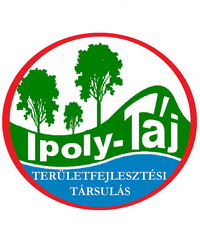 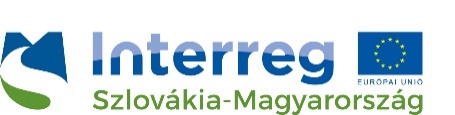 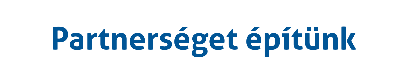 M  E  G  H  Í  V ÓAz Ipoly –Táj Területfejlesztési Társulás ésa Balassagyarmat Város Önkormányzatatisztelettel meghívja a Önt és kedves családját azEGY FOLYÓBAN EVEZÜNK – ROWING IN ONE RIVER,projekt kódja SKHU/1601/1.1/160című projekt keretén belül megrendezésre kerülőIPOLY-PARTI IPOLY-PARTYVízi családi nap Balassagyarmatoncímű rendezvényéremely  2019. augusztus 19-én kerül megrendezésre.Helyszín:Balassagyarmat, Kamion terminálA rendezvény az INTERREG V-A  Szlovákia-Magyarország Együttműködési Program keretében valósul meg.Részletes program a plakátokon és az Ipoly-Táj facebook oldalán. További információ - Ďalšie informácie:Ipoly-Táj Területfejlesztési TársulásRákóczi fejedelem útja 122660 BalassagyarmatE-mail: ipoly.taj.tarsulas@gmail.comInformáció a programokról: Sztancsik József+36-20/400-2707, jsztancsik7@gmail.comP  O  Z  V  Á  N  K AIpoly-Táj Területfejlesztési Társulás,Balassagyarmat Váors Önkormányzatasi Vás dovoľujú pozvať na tlačovú konferenciu projektu s názvomROWING IN ONE RIVER – VESLUJEME V JEDNEJ RIEKE kód projektu SKHU/1601/1.1/160IPOLY-PARTI IPOLY-PARTYVízi családi nap Balassagyarmatonktorá sa uskutoční dňa 19. augusta 2019.Miesto konania:Balassagyarmat, KamionparkolóPodujatie sa realizuje v rámci programu INTERREG V-A Program cenzraničnej spolupráce Slovensko-Maďarsko.Podrobny program nájdete na stránke facebooku Ipoly-Táj. Ďalšie informácie:Ipoly-Táj Területfejlesztési TársulásRákóczi fejedelem útja 122660 BalassagyarmatE-mail: ipoly.taj.tarsulas@gmail.comInformacie o progrmoch: Sztancsik József+36-20/400-2707, jsztancsik7@gmail.com